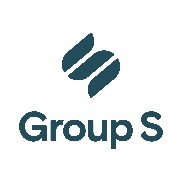 Bijlage bij de arbeidsovereenkomst
wijziging functieTussen: 
optredend als gevolmachtigde van de werkgever : 
straat:  nr.  
post nr.:  plaats: 
hierna “de werkgever” genoemd,En:  
straat:  nr.  
post nr.:  plaats : 
hierna “de werknemer” genoemd,WORDT OVEREENGEKOMEN WAT VOLGT:De werknemer krijgt de functie van .De inhoud van de nieuwe functie is als volgt: de werknemer is belast met .De werknemer ontvangt een brutoloon dat vastgesteld is op  .Voornoemde bepalingen zijn geldig van  tot .Voornoemde bepalingen treden in werking vanaf  en zijn geldig voor een onbepaalde duur.De andere bepalingen van de bestaande arbeidsovereenkomst afgesloten op  die niet worden gewijzigd door de huidige bijlage, blijven van toepassing.Daarenboven wordt het volgende overeengekomen:Opgemaakt in tweevoud waarvan een origineel voor iedere ondertekende partij,
Opgesteld te , op Handtekening van de werknemer, (voorafgegaan door de eigenhandig geschreven vermelding “Gelezen en goedgekeurd”)Handtekening van de werkgever, (voorafgegaan door de eigenhandig geschreven vermelding “Gelezen en goedgekeurd”)